Nabídka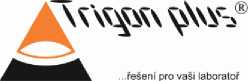 Číslo dokladu:	NA20011680Garant:	Habart VladimírDatum:Datum platnosti:18.01.202017.04.2020Dodavatel:TRIGON PLUS s.r.o.Západní 93251 01 ČestliceSídlo: Západní 93, 251 01 ČestliceIČ: 46350110, DIČ: CZ46350110Spisová značka v OR Praha: C11127tel: XXXX, fax: XXXXe-mail: XXXXInternet: XXXX Platební údaje:Způsob úhrady:	Bankovním převodemMěna:	CZKValidace přístrojů dle seznamuOdběratel:Nemocnice Nové Město na Moravě,příspěvková organizaceXXXXŽďárská 610592 31 Nové Město na MoravěSídlo: Žďárská 610, 592 31 Nové Město na MoravěIČ: 00842001, DIČ: CZ00842001tel: +XXXXObchodní údaje:Doprava:Katalog. číslo Název - popis Ks Cena za jedn. Cena bez DPH DPH Cena s DPHMrazící box SE255-55 SN25598002Mrazící box LTF420Mrazící box LTF535Termostat EB118NabídkaPRO GARANCI NABÍDNUTÉ CENY UVEĎTE PROSÍM V OBJEDNÁVCE VŽDY CISLO NABÍDKY (NA	)Objednávku pošlete v kopii na XXXXCelkem:Stránka 2 z 2S5200137Validace mrazicího/chladicího boxu do -80°C, 3 měřicí místa, vystavení protokolu, kontrola121%S5200209rozšíření validace o měření el. parametrů (BTK)121%Mrazící box SE4782-55Mrazící box SE4782-55S5200137Validace mrazicího/chladicího boxu do -80°C, 3 měřicí místa, vystavení protokolu, kontrola221%S5200209rozšíření validace o měření el. parametrů (BTK)221%S5200137Validace mrazicího/chladicího boxu do -80°C, 3 měřicí místa, vystavení protokolu, kontrola221%S5200209rozšíření validace o měření el. parametrů (BTK)221%Mrazící Box PDF625SMrazící Box PDF625SS5200137Validace mrazicího/chladicího boxu do -80°C, 3 měřicí místa, vystavení protokolu, kontrola221%S5200209rozšíření validace o měření el. parametrů (BTK)221%S5200137Validace mrazicího/chladicího boxu do -80°C, 3 měřicí místa, vystavení protokolu, kontrola121%S5200209 rozšíření validace o měření el. parametrů (BTK)Termostat EB115S5200209 rozšíření validace o měření el. parametrů (BTK)Termostat EB115121%S5200135Validace termostatu / inkubátoru / termobloku, vystavení protokolu, technická kontrola121%S5200209rozšíření validace o měření el. parametrů (BTK)121%S5200135Validace termostatu / inkubátoru / termobloku, vystavení protokolu, technická kontrola321%S5200209rozšíření validace o měření el. parametrů (BTK)321%Termostat EB55Termostat EB55S5200135Validace termostatu / inkubátoru / termobloku, vystavení protokolu, technická kontrola121%S5200209rozšíření validace o měření el. parametrů (BTK)121%Vystavil:Stránka 1 z 2Katalog. čísloNázev - popisKsCena za jedn.Cena bez DPHDPHCena s DPHCentrifuga KR4iCentrifuga KR4iS5200133Validace velkoobjemové centrifugy,121%vysokootáčkové centrifugy, ultracentrifugy,vystavení protokoluS5200209rozšíření validace o měření el. parametrů (BTK)121%Centrifuga B4iS5200131Validace laboratorní centrifugy, vystavení121%protokolu, technická kontrolaS5200209rozšíření validace o měření el. parametrů (BTK)121%Centrifuga Megafuge 16Centrifuga Megafuge 16S5200131Validace laboratorní centrifugy, vystavení321%protokolu, technická kontrolaS5200209rozšíření validace o měření el. parametrů (BTK)321%Centrifuga Megafuge 16RCentrifuga Megafuge 16RS5200209rozšíření validace o měření el. parametrů (BTK)321%S5200132Validace laboratorní chlazené centrifugy, vystavení321%protokolu, kontrolaŠokový zmrazovač KLF 16-24Šokový zmrazovač KLF 16-24S5200138Validace šokového zmrazovače,jedno měření,121%jedna velikost vaků, vystavení protokolu, kontrolavalidace je prováděna při plné kapacitěS5200209rozšíření validace o měření el. parametrů (BTK)121%Chladící box Medica 700Chladící box Medica 700S5200137Validace mrazicího/chladicího boxu do -80°C, 3121%měřicí místa, vystavení protokolu, kontrolaS5200209rozšíření validace o měření el. parametrů (BTK)121%Chladící box TKK 400Chladící box TKK 400S5200137Validace mrazicího/chladicího boxu do -80°C, 3221%měřicí místa, vystavení protokolu, kontrolaS5200209rozšíření validace o měření el. parametrů (BTK)221%Vodní lázeň J18Vodní lázeň J18S5200170Validace vodní lázně, 3 měřicí body, vystavení121%protokolu, technická kontrolaS5200209rozšíření validace o měření el. parametrů (BTK)121%Laminární box MSCLaminární box MSCS5200128Validace laminárního boxu tř.II biohazard,221%vystavení protokolu, technická kontrolaověření parametrů v souladu s normou ČSN EN 12469S5200209rozšíření validace o měření el. parametrů (BTK)221%Záznamová ústředna MS4Záznamová ústředna MS4S5200141Validace záznamového zařízení (1 kanál), vystavení4821%protokoluS5200209rozšíření validace o měření el. parametrů (BTK)321%S5200148Doprava servisního technika18021%S5200148Doprava servisního technika18021%S5200148Doprava servisního technika18021%